Child Wellbeing Measurement Framework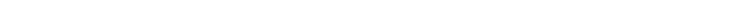 Q1. Children know where to go when something bad happens to them.	Q2. Children feel safe when they are with their family/caregivers(s).Q3. Children feel safe in their communityQ4. Children have enough to eat every day.Q5. Children have access to safe drinking water.Q6. Children are able to go to school.Q7. Children are able to finish school.Q8. Parents/caregivers take good care or their children.Q9. Children get along with each other.Q10. Children with a disability are able to participate in the community.Q11. Children have a voice in the community.Date:Organisation:Project Name:Location:Region:Village:Name of Group:Total number of male members:Name of Group:Total number of female members:Type of Group:Number of male members with disability:Number of female members with disability:Previous score on Q1: Total number of members answering:Number of people that scored 1Number of people that scored 2Number of people that scored 3Number of people that scored 4Average score on Q1:Reasons:Reasons:Actions:Actions:Previous score on Q2: Total number of members answering:Number of people that scored 1Number of people that scored 2Number of people that scored 3Number of people that scored 4Average score on Q2:Reasons:Reasons:Actions:Actions:Previous score on Q3: Total number of members answering:Number of people that scored 1Number of people that scored 2Number of people that scored 3Number of people that scored 4Average score on Q3:Reasons:Reasons:Actions:Actions:Previous score on Q4: Total numbers of members answering:Number of people that scored 1Number of people that scored 2Number of people that scored 3Number of people that scored 4Average score on Q4:Reasons:Reasons:Actions:Actions:Total numbers of members answering:Previous score on Q5: Number of people that scored 1Number of people that scored 2Number of people that scored 3Number of people that scored 4Average score on Q5:Reasons:Reasons:Actions:Actions:Previous score on Q6: Total numbers of members answering:Number of people that scored 1Number of people that scored 2Number of people that scored 3Number of people that scored 4Average score on Q6:Reasons:Reasons:Actions:Actions:Previous score on Q7: Total number of members answering:Number of people that scored 1Number of people that scored 2Number of people that scored 3Number of people that scored 4Average score on Q7:Reasons:Reasons:Actions:Actions:Previous score on Q8: Total numbers of members answering:Number of people that scored 1Number of people that scored 2Number of people that scored 3Number of people that scored 4Average score on Q8:Reasons:Reasons:Actions:Actions:Previous score on Q9: Total numbers of members answeringNumber of people that scored 1Number of people that scored 2Number of people that scored 3Number of people that scored 4Average score on Q9:Reasons:Reasons:Actions:Actions:Previous score on Q10: Total numbers of members answering:Number of people that scored 1Number of people that scored 2Number of people that scored 3Number of people that scored 4Average score on Q10:Reasons:Reasons:Actions:Actions:Previous score on Q11: Total numbers of members answering:Number of people that scored 1Number of people that scored 2Number of people that scored 3Number of people that scored 4Average score on Q11:Reasons:Reasons:Actions:Actions: